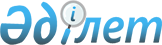 О внесении изменений в решение Риддерского городского маслихата от 21 декабря 2012 года № 11/2-V "О бюджете города Риддера на 2013-2015 годы"
					
			Утративший силу
			
			
		
					Решение Риддерского городского маслихата Восточно-Казахстанской области от 17 октября 2013 года N 20/2-V. Зарегистрировано Департаментом юстиции Восточно-Казахстанской области 24 октября 2013 года № 3075. Утратило силу в связи с истечением срока действия (письмо Риддерского городского маслихата от 24 декабря 2013 года № 884/04-08)       Сноска. Утратило силу в связи с истечением срока действия (письмо Риддерского городского маслихата от 24.12.2013 № 884/04-08).      Примечание РЦПИ.

      В тексте документа сохранена пунктуация и орфография оригинала.      В соответствии со статьей 109 Бюджетного кодекса Республики Казахстан от 4 декабря 2008 года, подпунктом 1) пункта 1 статьи 6 Закона Республики Казахстан от 23 января 2001 года «О местном государственном управлении и самоуправлении в Республике Казахстан», Риддерский городской маслихат РЕШИЛ:

      1. Внести в решение Риддерского городского маслихата от 21 декабря 2012 года № 11/2-V «О бюджете города Риддера на 2013-2015 годы» (зарегистрировано в Реестре государственной регистрации нормативных правовых актов за № 2793 от 03 января 2013 года, опубликовано в газете «Лениногорская правда» от 25 января 2013 года № 4) следующие изменения:



      пункт 1 изложить в следующей редакции:

      «1. Утвердить бюджет города Риддера на 2013-2015 годы согласно приложениям 1, 2 и 3 соответственно, в том числе на 2013 год в следующих объемах:

      1) доходы – 5277659 тысяч тенге, в том числе:

      налоговые поступления – 2459618 тысяч тенге;

      неналоговые поступления – 7416 тысяч тенге;

      поступления от продажи основного капитала – 54479 тысяч тенге;

      поступления трансфертов – 2756146 тысяч тенге;

      2) затраты – 5349571,1 тысяч тенге; 

      3) чистое бюджетное кредитование – 50000 тысяч тенге;

      бюджетные кредиты – 50000 тысяч тенге;

      погашение бюджетных кредитов – 0 тысяч тенге;

      4) сальдо по операциям с финансовыми активами – 0 тысяч тенге;

      5) дефицит (профицит) бюджета – -121912,1 тысяч тенге;

      6) финансирование дефицита (использование профицита) бюджета – 121912,1 тысяч тенге.»;



      пункт 7 изложить в следующей редакции:

      «7. Утвердить резерв местного исполнительного органа города на 2013 год в размере 9258 тысяч тенге.»;



      приложения 1, 14 изложить в новой редакции согласно приложениям 1, 2 к настоящему решению.



      2. Настоящее решение вводится в действие с 1 января 2013 года.      Председатель сессии                        В. Климов      Секретарь городского маслихата             И. Панченко

Приложение 1

к решению XХ сессии

Риддерского городского маслихата

от 17 октября 2013 года № 20/2-VПриложение 1

к решению ХI сессии

Риддерского городского маслихата

от 21 декабря 2012 года № 11/2-V Бюджет города Риддера на 2013 год

      Приложение 2

к решению XХ сессии

Риддерского городского маслихата

от 17 октября 2013 года № 20/2-VПриложение 14

к решению ХI сессии

Риддерского городского маслихата

от 21 декабря 2013 года № 11/2-V Перечень городских бюджетных инвестиционных проектов,

финансируемых за счет городского бюджета и целевых трансфертов

из республиканского, областного бюджетов на 2013-2015 годы
					© 2012. РГП на ПХВ «Институт законодательства и правовой информации Республики Казахстан» Министерства юстиции Республики Казахстан
				КатегорияКатегорияКатегорияКатегорияКатегорияСумма,

тысяч тенгеКлассКлассКлассКлассСумма,

тысяч тенгеПодклассПодклассПодклассСумма,

тысяч тенгеСпецификаСпецификаСумма,

тысяч тенгеНаименованиеСумма,

тысяч тенге1. Доходы52776591Налоговые поступления245961801Подоходный налог9736332Индивидуальный подоходный налог97363303Социальный налог7032291Социальный налог70322904Налоги на собственность6890361Налоги на имущество3581993Земельный налог2073224Налог на транспортные средства1233745Единый земельный налог14105Внутренние налоги на товары, работы и услуги690852Акцизы 85903Поступление за использование природных и других ресурсов420004Сборы за ведение предпринимательской и профессиональной деятельности162775Налог на игорный бизнес221808Обязательные платежи, взимаемые за совершение юридически значимых действий и (или) выдачу документов уполномоченными на то государственными органами или должностными лицами246351Государственная пошлина246352Неналоговые поступления741601Доходы от государственной собственности46435Доходы от аренды имущества, находящегося в государственной собственности464306Прочие неналоговые поступления27731Прочие неналоговые поступления27733Поступления от продажи основного капитала5447901Продажа государственного имущества, закрепленного за государственными учреждениями80791Продажа государственного имущества, закрепленного за государственными учреждениями807903Продажа земли и нематериальных активов464001Продажа земли217002Продажа нематериальных активов247004Поступления трансфертов275614602Трансферты из вышестоящих органов государственного управления27561462Трансферты из областного бюджета2756146Функциональная группаФункциональная группаФункциональная группаФункциональная группаФункциональная группаСумма,

тысяч тенгеФункциональная подгруппаФункциональная подгруппаФункциональная подгруппаФункциональная подгруппаСумма,

тысяч тенгеАдминистратор бюджетных программАдминистратор бюджетных программАдминистратор бюджетных программСумма,

тысяч тенгеПрограммаПрограммаСумма,

тысяч тенгеНаименованиеСумма,

тысяч тенгеII. Затраты 5349571,101Государственные услуги общего характера1691161Представительные, исполнительные и другие органы, выполняющие общие функции государственного управления122017112Аппарат маслихата района (города областного значения)19943001Услуги по обеспечению деятельности маслихата района (города областного значения)14524003Капитальные расходы государственного органа5419122Аппарат акима района (города областного значения)102074001Услуги по обеспечению деятельности акима района (города областного значения)94789003Капитальные расходы государственного органа72852Финансовая деятельность24933452Отдел финансов района (города областного значения)24933001Услуги по реализации государственной политики в области исполнения бюджета района (города областного значения) и управления коммунальной собственностью района (города областного значения)22356002Создание информационных систем156003Проведение оценки имущества в целях налогообложения1031010Приватизация, управление коммунальным имуществом, постприватизационная деятельность и регулирование споров, связанных с этим213011Учет, хранение, оценка и реализация имущества, поступившего в коммунальную собственность80018Капитальные расходы государственного органа10975Планирование и статистическая деятельность22166453Отдел экономики и бюджетного планирования района (города областного значения)22166001Услуги по реализации государственной политики в области формирования и развития экономической политики, системы государственного планирования и управления района (города областного значения) 19946004Капитальные расходы государственного органа1282061Экономическая экспертиза технико-экономического обоснования бюджетного инвестиционного проекта, бюджетных инвестиций, планируемых к реализации посредством участия государства в уставном капитале юридических лиц93802Оборона 16755,11Военные нужды11501122Аппарат акима района (города областного значения)11501005Мероприятия в рамках исполнения всеобщей воинской обязанности115012Организация работы по чрезвычайным ситуациям5254,1122Аппарат акима района (города областного значения)5254,1006Предупреждение и ликвидация чрезвычайных ситуаций масштаба района (города областного значения)5254,103Общественный порядок, безопасность, правовая, судебная, уголовно-исполнительная деятельность321421Правоохранительная деятельность32142458Отдел жилищно-коммунального хозяйства, пассажирского транспорта и автомобильных дорог района (города областного значения)32142021Обеспечение безопасности дорожного движения в населенных пунктах3214204Образование 17913331Дошкольное воспитание и обучение377075464Отдел образования района (города областного значения)377075009Обеспечение деятельности организаций дошкольного воспитания и обучения270371040Реализация государственного образовательного заказа в дошкольных организациях образования1067042Начальное, основное среднее и общее среднее образование1222353123Аппарат акима района в городе, города районного значения, поселка, села, сельского округа477005Организация бесплатного подвоза учащихся до школы и обратно в сельской местности477464Отдел образования района (города областного значения)1221876003Общеобразовательное обучение1131536006Дополнительное образование для детей903409Прочие услуги в области образования191905464Отдел образования района (города областного значения)149905001Услуги по реализации государственной политики на местном уровне в области образования6380005Приобретение и доставка учебников, учебно-методических комплексов для государственных учреждений образования района (города областного значения)25015015Ежемесячная выплата денежных средств опекунам (попечителям) на содержание ребенка-сироты (детей-сирот) и ребенка (детей), оставшегося без попечения родителей28211020Обеспечение оборудованием, программным обеспечением детей-инвалидов, обучающихся на дому800067Капитальные расходы подведомственных государственных учреждений и организаций86164068Обеспечение повышения компьютерной грамотности населения3335466Отдел архитектуры, градостроительства и строительства района (города областного значения)42000037Строительство и реконструкция объектов образования4200006Социальная помощь и социальное обеспечение2052452Социальная помощь166919451Отдел занятости и социальных программ района (города областного значения)166919002Программа занятости41027004Оказание социальной помощи на приобретение топлива специалистам здравоохранения, образования, социального обеспечения, культуры, спорта и ветеринарии в сельской местности в соответствии с законодательством Республики Казахстан115005Государственная адресная социальная помощь3942006Оказание жилищной помощи11800007Социальная помощь отдельным категориям нуждающихся граждан по решениям местных представительных органов55759010Материальное обеспечение детей-инвалидов, воспитывающихся и обучающихся на дому5540013Социальная адаптация лиц, не имеющих определенного местожительства17390014Оказание социальной помощи нуждающимся гражданам на дому23166016Государственные пособия на детей до 18 лет904017Обеспечение нуждающихся инвалидов обязательными гигиеническими средствами и предоставление услуг специалистами жестового языка, индивидуальными помощниками в соответствии с индивидуальной программой реабилитации инвалида72769Прочие услуги в области социальной помощи и социального обеспечения38326451Отдел занятости и социальных программ района (города областного значения)38326001Услуги по реализации государственной политики на местном уровне в области обеспечении занятости и реализации социальных программ для населения29511011Оплата услуг по зачислению, выплате и доставке пособий и других социальных выплат580021Капитальные расходы государственного органа235067Капитальные расходы подведомственных государственных учреждений и организаций800007Жилищно-коммунальное хозяйство852123,51Жилищное хозяйство314525458Отдел жилищно-коммунального хозяйства, пассажирского транспорта и автомобильных дорог района (города областного значения)12723003Организация сохранения государственного жилищного фонда606004Обеспечение жильем отдельных категорий граждан7950031Изготовление технических паспортов на объекты кондоминиумов2500041Ремонт и благоустройство объектов в рамках развития города и сельских населенных пунктов по Дорожной карте занятости 20201667466Отдел архитектуры, градостроительства и строительства района (города областного значения)293973003Проектирование, строительство и (или) приобретение жилья коммунального жилищного фонда210641004Проектирование, развитие, обустройство и (или) приобретение инженерно-коммуникационной инфраструктуры52913072Строительство и (или) приобретение служебного жилища и развитие и (или) приобретение инженерно-коммуникационной инфраструктуры в рамках Дорожной карты занятости 202030419479Отдел жилищной инспекции района (города областного значения)7829001Услуги по реализации государственной политики на местном уровне в области жилищного фонда7679005Капитальные расходы государственного органа1502Коммунальное хозяйство421657,5458Отдел жилищно-коммунального хозяйства, пассажирского транспорта и автомобильных дорог района (города областного значения)1500012Функционирование системы водоснабжения и водоотведения1500466Отдел архитектуры, градостроительства и строительства района (города областного значения)420157,5006Развитие системы водоснабжения и водоотведения390574,5058Развитие системы водоснабжения и водоотведения в сельских населенных пунктах295833Благоустройство населенных пунктов115941458Отдел жилищно-коммунального хозяйства, пассажирского транспорта и автомобильных дорог района (города областного значения)115941015Освещение улиц в населенных пунктах37007016Обеспечение санитарии населенных пунктов19597017Содержание мест захоронений и захоронение безродных2258018Благоустройство и озеленение населенных пунктов5707908Культура, спорт, туризм и информационное пространство3033651Деятельность в области культуры92563455Отдел культуры и развития языков района (города областного значения)92563003Поддержка культурно-досуговой работы925632Спорт 80174465Отдел физической культуры и спорта района (города областного значения)41881005Развитие массового спорта и национальных видов спорта23941006Проведение спортивных соревнований на районном (города областного значения) уровне3011007Подготовка и участие членов сборных команд района (города областного значения) по различным видам спорта на областных спортивных соревнованиях14929466Отдел архитектуры, градостроительства и строительства района (города областного значения)38293008Развитие объектов спорта и туризма382933Информационное пространство66569455Отдел культуры и развития языков района (города областного значения)52203006Функционирование районных (городских) библиотек45108007Развитие государственного языка и других языков народа Казахстана7095456Отдел внутренней политики района (города областного значения)14366002Услуги по проведению государственной информационной политики через газеты и журналы6998005Услуги по проведению государственной информационной политики через телерадиовещание73689Прочие услуги по организации культуры, спорта, туризма и информационного пространства64059455Отдел культуры и развития языков района (города областного значения)17487001Услуги по реализации государственной политики на местном уровне в области развития языков и культуры5152010Капитальные расходы государственного органа104032Капитальные расходы подведомственных учреждений и организаций12231456Отдел внутренней политики района (города областного значения)28545001Услуги по реализации государственной политики на местном уровне в области информации, укрепления государственности и формирования социального оптимизма граждан12283003Реализация мероприятий в сфере молодежной политики12212006Капитальные расходы государственного органа3750032Капитальные расходы подведомственных учреждений и организаций300465Отдел физической культуры и спорта района (города областного значения)18027001Услуги по реализации государственной политики на местном уровне в сфере физической культуры и спорта7084032Капитальные расходы подведомственных учреждений и организаций1094310Сельское, водное, лесное, рыбное хозяйство, особо охраняемые природные территории, охрана окружающей среды и животного мира, земельные отношения268761Сельское хозяйство2100475Отдел предпринимательства, сельского хозяйства и ветеринарии района (города областного значения)2100005Обеспечение функционирования скотомогильников (биотермических ям)100007Организация отлова и уничтожения бродячих собак и кошек20006Земельные отношения20285463Отдел земельных отношений района (города областного значения)20285001Услуги по реализации государственной политики в области регулирования земельных отношений на территории района (города областного значения)12736006Землеустройство, проводимое при установлении границ районов, городов областного значения, районного значения, сельских округов, поселков, сел7000007Капитальные расходы государственного органа5499Прочие услуги в области сельского, водного, лесного, рыбного хозяйства, охраны окружающей среды и земельных отношений4491475Отдел предпринимательства, сельского хозяйства и ветеринарии района (города областного значения)4491013Проведение противоэпизоотических мероприятий449111Промышленность, архитектурная, градостроительная и строительная деятельность142372Архитектурная, градостроительная и строительная деятельность14237466Отдел архитектуры, градостроительства и строительства района (города областного значения)14237001Услуги по реализации государственной политики в области строительства, улучшения архитектурного облика городов, районов и населенных пунктов области и обеспечению рационального и эффективного градостроительного освоения территории района (города областного значения)11689015Капитальные расходы государственного органа254812Транспорт и коммуникации3217111Автомобильный транспорт321711458Отдел жилищно-коммунального хозяйства, пассажирского транспорта и автомобильных дорог района (города областного значения)321711022Развитие транспортной инфраструктуры10000023Обеспечение функционирования автомобильных дорог31171113Прочие 14787979Прочие1478797452Отдел финансов района (города областного значения)9258012Резерв местного исполнительного органа района (города областного значения)9258458Отдел жилищно-коммунального хозяйства, пассажирского транспорта и автомобильных дорог района (города областного значения)370782001Услуги по реализации государственной политики на местном уровне в области жилищно-коммунального хозяйства, пассажирского транспорта и автомобильных дорог15956013Капитальные расходы государственного органа1610085Реализация бюджетных инвестиционных проектов в рамках Программы развития моногородов на 2012-2020 годы353216466Отдел архитектуры, градостроительства и строительства района (города областного значения)1076680085Реализация бюджетных инвестиционных проектов в рамках Программы развития моногородов на 2012-2020 годы1076680475Отдел предпринимательства, сельского хозяйства и ветеринарии района (города областного значения)22077001Услуги по реализации государственной политики на местном уровне в области развития предпринимательства, промышленности, сельского хозяйства и ветеринарии16723002Создание информационных систем144003Капитальные расходы государственного органа521015Трансферты 137870,51Трансферты 137870,5452Отдел финансов района (города областного значения)137870,5006Возврат неиспользованных (недоиспользованных) целевых трансфертов107,5024Целевые текущие трансферты в вышестоящие бюджеты в связи с передачей функций государственных органов из нижестоящего уровня государственного управления в вышестоящий 137763III. Чистое бюджетное кредитование 50000Бюджетные кредиты5000013Прочие500009Прочие50000475Отдел предпринимательства, сельского хозяйства и ветеринарии района (города областного значения)50000016Кредитование на содействие развитию предпринимательства в моногородах50000IV. Сальдо по операциям с финансовыми активами0V. Дефицит (профицит) бюджета-121912,1VI. Финансирование дефицита (использование профицита) бюджета121912,17Поступления займов5000001Внутренние государственные займы500002Договоры займа500008Используемые остатки бюджетных средств71912,101Остатки бюджетных средств71912,11Свободные остатки бюджетных средств71912,1Функциональная группаФункциональная группаФункциональная группаФункциональная группаФункциональная группаСумма, тысяч тенгеСумма, тысяч тенгеСумма, тысяч тенгеАдминистратор бюджетных программАдминистратор бюджетных программАдминистратор бюджетных программАдминистратор бюджетных программ2013 год2014 год2015 годПрограммаПрограммаПрограмма2013 год2014 год2015 годПодпрограммаПодпрограмма2013 год2014 год2015 годНаименование2013 год2014 год2015 год12345678Инвестиционные проекты2234619,5120088001Государственные услуги общего характера15600452Отдел финансов района (города областного значения)15600002Создание информационных систем15600Приобретение программы 1С Бухгалтерия 8 для Казахстана1560004Образование42000293000466Отдел архитектуры, градостроительства и строительства района (города областного значения)42000293000037Строительство и реконструкция объектов образования42000293000015За счет средств местного бюджета 42000293000Разработка ПСД проекта “Строительство детского сада на 280 мест г. Риддера”0293000Строительство детского сада на 140 мест по ул. Гоголя-Свердлова в г. Риддер3500000Разработка ПСД проекта «Строительство детского сада на 280 мест г. Риддера»70000007Жилищно-коммунальное хозяйство714130,5757880466Отдел архитектуры, градостроительства и строительства района (города областного значения)714130,5757880072Строительство и (или) приобретение служебного жилища и развитие и (или) приобретение инженерно-коммуникационной инфраструктуры в рамках Дорожной карты занятости 20203041900015За счет средств местного бюджета 3041900Строительство 60-квартирного жилого дома по ул. Островского2253500Разработка ПСД проекта “Строительство 60-квартирного жилого дома”760000Изготовление технического паспорта объекта «Строительство 60-квартирного жилого по ул. Островского, 34» 284 0 0003Проектирование, строительство и (или) приобретение жилья коммунального жилищного фонда 210641 48788 0011За счет трансфертов из республиканского бюджета 10068000Строительство 60-квартирного жилого дома в 4 микрорайоне г. Риддера10068000015За счет средств местного бюджета 109961487880Строительство 60-квартирного жилого дома в 4 микрорайоне г. Риддера 109677 0 0Изготовление технического паспорта объекта "Строительство 60-квартирного жилого дома в 4 мкр-не"28400Разработка ПСД проекта “Строительство пяти 60-квартирных жилых домов” (программа развития моногородов)0406600Разработка ПСД проекта “Строительство 60-квартирного жилого дома” (программа “Доступное жилье”)081280004Проектирование, развитие, обустройство и (или) приобретение инженерно-коммуникационной инфраструктуры52913100000011За счет трансфертов из республиканского бюджета 2218900Инженерные сети и благоустройство для 60-квартирного жилого дома в 4 микрорайоне г. Риддера2218900015За счет средств местного бюджета 30724100000Разработка ПСД проекта “Строительство магистральных электрических сетей 6, 7 районов”0100000Разработка ПСД проекта “Строительство электрической подстанции в г. Риддере” с оформлением земельного участка1211000Разработка ПСД проекта “Строительство тепловой подкачивающей станции для 5, 6 микрорайонов в г. Риддере” с оформлением земельного участка511000Разработка ПСД проекта “Строительство тепловой насосной станции на 1, 6, 7 районах г. Риддера” с оформлением земельного участка330000Разработка ПСД проекта “Тепловые магистральные сети и внутриквартальные сети в 6, 7 микрорайонах” с оформлением земельного участка1020400005Развитие коммунального хозяйства0100000015За счет средств местного бюджета 0100000Разработка ПСД проекта “Строительство сетей уличного освещения”0100000006Развитие системы водоснабжения и водоотведения390574,500011За счет трансфертов из республиканского бюджета 16510800Канализационные сети 93-94 кварталов г. Риддера6035700Реконструкция сетей водоснабжения в районе Малая Таловка г. Риддер ВКО10475100015За счет средств местного бюджета 225466,500Канализационные сети 93-94 кварталов г. Риддера (софинансирование)484800Реконструкция сетей водоснабжения в районе Малая Таловка г. Риддер ВКО (софинансирование)785500Разработка ПСД на реконструкцию системы водоснабжения и водоотведения г. Риддера5000000Разработка ПСД на реконструкцию очистных сооружений водоснабжения и водоотведения г. Риддера2500000Разработка ПСД проекта “Строительство водопроводных сетей в районе Таловка г. Риддера” с оформлением земельного участка4795,500Водопроводные сети в микрорайоне Геолог и жилом районе Ботаника г. Риддера132629 00Изготовление технического паспорта объекта "Строительство водопроводных сетей в микрорайоне Геолог и жилом р-не Ботаника"33900058Развитие системы водоснабжения и водоотведения в сельских населенных пунктах2958370000015За счет средств местного бюджета 2958370000Разработка ПСД проекта “Строительство системы водоснабжения в с. Поперечное” с оформлением земельного участка17003,500Разработка ПСД проекта “Строительство системы водоснабжения с. Лениногорский Лесхоз Ульбинского поселкового округа” с оформлением земельного участка4123,500Разработка ПСД проекта “Строительство системы водоснабжения с.Дом отдыха Ульбинского поселкового округа” с оформлением земельного участка545300Разработка ПСД проекта “Строительство системы водоснабжения в с. Ливино” с оформлением земельного участка300300Разработка ПСД проекта “Реконструкция системы водоснабжения с. Пригородное”07000008Культура, спорт, туризм и информационное пространство38293150000466Отдел архитектуры, градостроительства и строительства района (города областного значения)38293150000008Развитие объектов спорта и туризма38293150000015За счет средств местного бюджета 3829315000Разработка ПСД проекта “Строительство физкультурно-оздоровительного комплекса”0150000Строительство сетей электроснабжения к комплексу стадиона «Сокол»382930012Транспорт и коммуникации1000000458Отдел жилищно-коммунального хозяйства, пассажирского транспорта и автомобильных дорог района (города областного значения)1000000022Развитие транспортной инфраструктуры1000000015За счет средств местного бюджета 1000000Разработка ПСД проекта “Реконструкция дорог города”100000013Прочие143004000458Отдел жилищно-коммунального хозяйства, пассажирского транспорта и автомобильных дорог района (города областного значения)35321600085Реализация бюджетных инвестиционных проектов в рамках Программы развития моногородов на 2012-2020 годы35321600011За счет трансфертов из республиканского бюджета29212500Реконструкция коммунальных тепловых сетей 2-го, 4-го районов6495900Строительство ливневой канализации по ул. Гоголя-Рощина до проспекта Гагарина16506600Обеспечение инженерными сетями производственными ТОО "Востокэнергоиндустрия"5657900Внешнее энергоснабжение  спортивного комплекса "Эдельвейс"552100015За счет средств местного бюджета 6109100Строительство моста через р. Ульба2270000Реконструкция моста через р. Быструха132100Реконструкция коммунальных тепловых сетей 2-го, 4-го районов397000Строительство ливневой канализации по ул. Гоголя-Рощина1660000Реконструкция 32 ГРУ, 12,4 км газопроводов, 122 сосудов1650000466Отдел архитектуры, градостроительства и строительства района (города областного значения)107668000085Реализация бюджетных инвестиционных проектов в рамках Программы развития моногородов на 2012-2020 годы107668000011За счет трансфертов из республиканского бюджета105430800Строительство 60-квартирного жилого дома, позиция 1131644800Строительство 60-квартирного жилого дома, позиция 1231644800Строительство 60-квартирного жилого дома, позиция 1331644800Инженерные сети к 60-квартирному жилому дому поз. 113498800Инженерные сети к 60-квартирному жилому дому поз. 123498800Инженерные сети к 60-квартирному жилому дому поз. 133498800015За счет средств местного бюджета2237200Разработка 4-х ПСД проекта «Строительство 60-квартирного жилого дома с инженерно-коммуникационными сетями»2237200475Отдел предпринимательства, сельского хозяйства и ветеринарии района (города областного значения)14400002Создание информационных систем14400Приобретение программного продукта “Госсектор: Бухгалтерия государственного учреждения для Казахстана”14400